Czwartek  – 02.04.2020r.Rozwiązywanie zadań tekstowych metodą symulacji. Do ćwiczeń potrzebnych będzie dziesięć klocków (lub innych dostępnych w domu liczmanów np. patyczki, fasola itp.). Dziecko dostaje klocki (lub inne liczmany). Rodzic podaje zadania,                       a dziecko stara się je rozwiązać, dokładając klocki lub je odkładając.Przykłady zadań:Na drzewie siedziało 7 wróbli. (Dziecko układa przed sobą 7 klocków). Potem przyleciały jeszcze 3 wróble. (Dziecko dokłada jeszcze trzy klocki). Ile wróbli siedzi teraz na drzewie?Dziecko liczy klocki i podaje ich liczbę, odpowiadając na pytanie pełnym zdaniem.Na drzewie było 8 gołębi. (Dziecko układa przed sobą 8 klocków). Przejeżdżający samochód wystraszył je i wszystkie odleciały. (Odsuwa 8 klocków). Ile gołębi pozostało na drzewie?Dziecko liczy pozostałe klocki i odpowiada na pytanie pełnym zdaniem.W ten sposób dziecko rozwiązuje podobne zadania wymyślone przez rodzica (pamiętajmy, że przeliczamy w zakresie możliwości dziecka )Zabawa z wykorzystaniem piosenki „Wołanie wiosny”    <- kliknij, aby odtworzyć piosenkęRodzicu posłuchaj wspólnie z dzieckiem piosenkę, porozmawiaj o jej treści. Możesz zadać dziecku pytania np.  − O jakiej porze roku jest ta piosenka? Po czym poznajemy, że nastała wiosna?  Gdzie przyleciały bociany? Zachęcam do poruszania się w rytm piosenki ( rodzic pokazuje ruch a dziecko naśladuje i odwrotnie dziecko pokazuje ruch a rodzic naśladuje).  Chętni rodzice mogą nauczyć dziecko piosenki na pamięć (fragmentami, met. ze słuchu).Dzisiaj w drodze do przedszkola  już zielone były pola,  a bociany klekotały,  bo na łąkę przyleciały. Ref.: Zielona wiosenka nas woła,  zielona panienka wesoła.  W oczy świeci nam  złotym słońcem  i rozrzuca kwiaty pachnące. (2x)Na gałązkach pierwsze pąki a na pąkach pierwsze bąki.   Żabki skaczą, a skowronek  śpiewa jak srebrzysty dzwonek. Ref.: Zielona wiosenka… Na spacerze zobaczymy,  czy już nigdzie nie ma zimy.   Teraz wiosna rządzić będzie,  z czego bardzo się cieszymy! Ref.: Zielona wiosenka…DLA CHĘTNYCH:- Jeśli macie w domu plastelinę to zapraszam do zabawy z nią ( gniecenie, wałkowanie, rozciąganie itp. to ulubione zabawy dzieci)              a może na koniec zabawy z plasteliną spróbujecie ulepić ptaszka w gnieździe? Co wy na to?Rodzicu, dziecko lepiąc różne kształty i postacie z plasteliny nie tylko ćwiczy swoje dłonie, ale także rozwija wyobraźnie i kreatywność. Przez tworzenie maleńkich trójwymiarowych figurek uczy się myślenia przestrzennego, które jest bezpośrednio związane z umiejętnościami matematycznymi.     DODATKOWO ZACHĘCAM :5-LATKI : do wykonania zadań w kartach pracy (różowa książka ) s. 65-666-LATKI: do wykonania zadań w kartach pracy (niebieska książka)  s. 56-57ŻYCZĘ OWOCNEJ PRACY!I GORĄCO POZDRAWIAM MOJE KOCHANE STARSZAKI 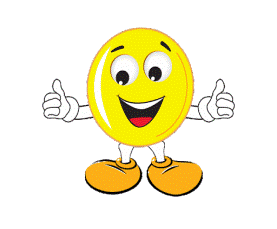 